NOMBRE DEL PROGRAMA: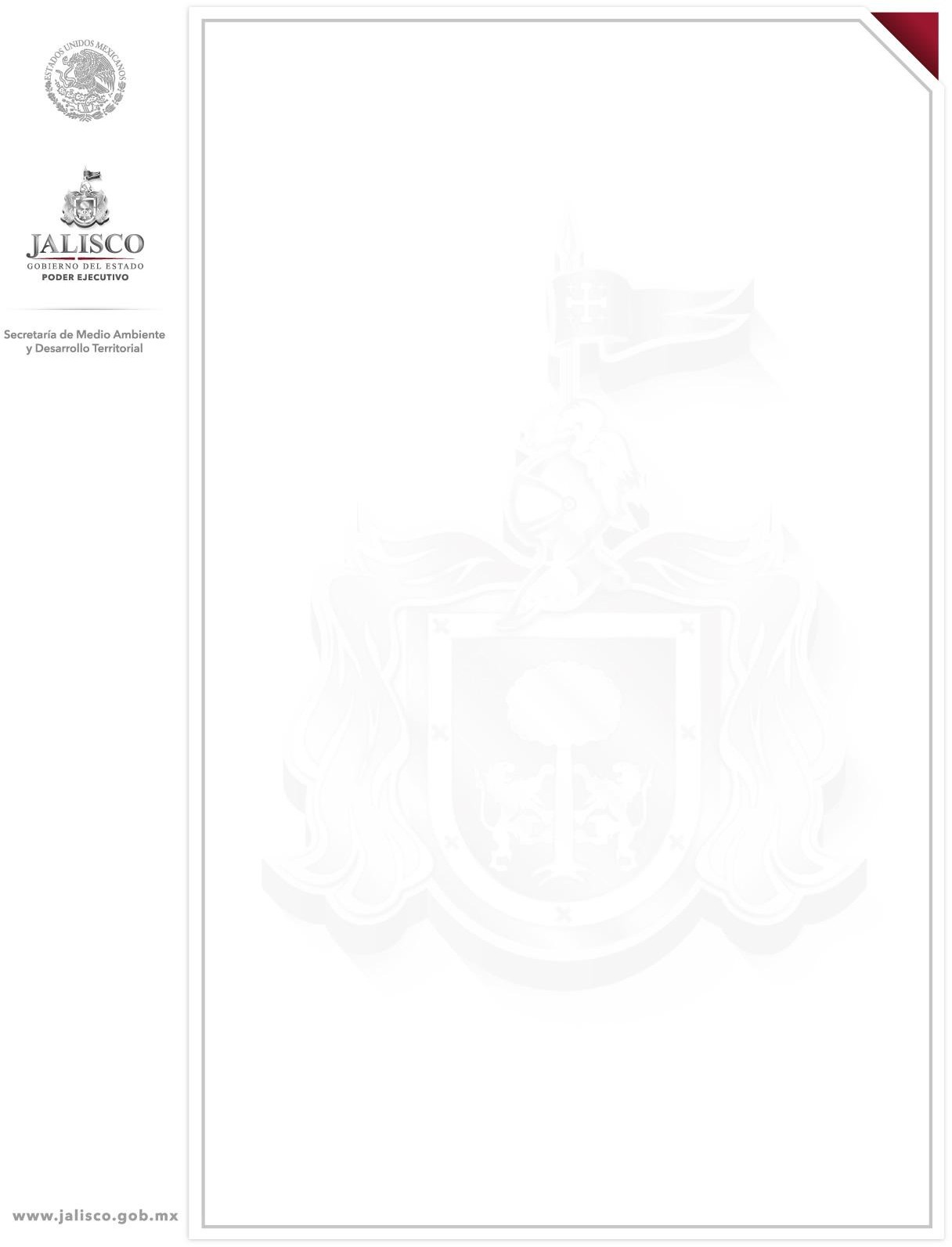 PROGRAMA DE CUMPLIMIENTO AMBIENTAL VOLUNTARIOLOS OBJETIVOS2.	Contar con un sistema de aprobación de promotores y peritos ambientalesMETASEn este año 2014 no se había establecido un número de empresas certificadasPRESUPUESTOEl Programa de Cumplimiento Ambiental Voluntario no cuenta con un recurso asignado para su operación, todas las actividades son por medio del gasto corriente de la Secretaría de Medio Ambiente y Desarrollo Territorial. REGLAS DE OPERACIÓNReglas de operación para establecimientos comerciales y de serviciohttp://info.jalisco.gob.mx/sites/default/files/tramites/formatos/terminos_de_refere ncia_pcavestablecimientos_comercialesy_de_servicios.pdfReglas de operación para establecimientos industriales http://info.jalisco.gob.mx/sites/default/files/tramites/formatos/terminos_de_refere ncia_pcavestablecimientos_industriales.pdfREQUISITOS, TRÁMITE Y FORMATOS PARA SER BENEFICIARIOLiga donde consultar el trámitehttp://info.jalisco.gob.mx/tramites/7346Liga donde obtener los requisitos para iniciar el trámite http://info.jalisco.gob.mx/sites/default/files/tramites/formatos/instructivosolicitudi nscripcionpcav_v0.3.pdfLiga donde obtener el formato para solicitar el trámite http://info.jalisco.gob.mx/sites/default/files/tramites/formatos/formato_registro_d el_pcav_v0.2.docLA ENTIDAD PÚBLICA EJECUTORIA DEL PROGRAMASecretaria de Medio Ambiente y Desarrollo TerritorialRESPONSABLE DIRECTOLic. Luz Marcela Fernández Briseño, teléfono 30 30 82 50, extensión 55761, mail luz.fernandez@jalisco.gob.mxNÚMERO DE PERSONAL QUE LO APLICA6 técnicos especialista ambientales y la directora de área.COSTO DE OPERACIÓN DEL PROGRAMAEl Programa de Cumplimiento Ambiental Voluntario no cuenta con un recurso asignado para su operación, todas las actividades son por medio del gasto corriente de la Secretaría de Medio Ambiente y Desarrollo Territorial. EL PADRÓN DE BENEFICIARIOS DEL PROGRAMA (EMPRESAS QUE YA OBTUVIERON LA CERTIFICACIÓN)MEDICIÓN DE AVANCES DE LA EJECUCIÓN DEL GASTONo aplica ya que no hay recursos asignados a este programaCUMPLIMIENTO DE METASEn este año 2014 se cuenta con un total de 13 empresas certificadas y 30 empresas inscritasOBJETIVOS DEL PROGRAMAambientalmente o que preserven, mejoren o restauren el medio ambiente.Contar con un sistema de aprobación de promotores y peritos ambientales para llevar a cabo procesos de cumplimiento ambiental voluntario.Capacitar a los sectores involucrados acerca de los procesos de cumplimiento ambiental voluntario.Otorgar reconocimientos que permitan distinguir públicamente a los establecimientos que cumplan en tiempo y forma los compromisos adquiridos dentro del Programa.Promover la instrumentación de un sistema de incentivos fiscales y financieros de competencia estatal, para los establecimientos que cuenten con la certificación vigente de su proceso de cumplimiento ambiental voluntario.METODOLOGÍA EMPLEADA.Metodología para establecimientos comerciales y de servicio http://info.jalisco.gob.mx/sites/default/files/tramites/formatos/terminos_de_refere ncia_pcavestablecimientos_comercialesy_de_servicios.pdfMetodología para establecimientos industriales http://info.jalisco.gob.mx/sites/default/files/tramites/formatos/terminos_de_refere ncia_pcavestablecimientos_industriales.pdfEMPRESA CERTIFICADASDirecciónCEMEX ZAPOTILTICKm. 4.5 Carretera Zapotiltic - Tamazula. C.P. 496007 De Agosto De 2014JUAN JOSÉ HAWA SARQUIS(GRANJA SAN JOSÉ)Km. 15.3 Carretera a Colotlán o San Cristobal7 De Agosto De 2014HUNTSMAN INTERNATIONALDE MÉXICO S.A. DE C.V.Km 43.5 Carretera Guadalajara - Ocotlán, C.P. 459307 De Agosto De 2014CASA CUERVO, S.A. DE C.V.[PLANTA LA ROJEÑA]José Cuervo # 73, Col. Centro, C.P. 464007 De Agosto De 2014TRANSPORTES YAMEL, S.ADE C.VAv. Periférico Sur 6550 - A, Col. Cerro del Cuatro7 de agosto de 2017RECOVERY METALSSOLUTIONS, S. DE R.L. DECamino a la Presa # 5400 B, Col. Las Pintas,C.P. 456907 de agosto de 2017C.V.CASA CUERVO, S.A. DE C.V.[PLANTA CAMICHINES]Reforma # 100, Col. Centro, Poblado La Laja,C.P. 4543825 de agosto de 2014CASA CUERVO, S.A. DE C.V.[PLANTA GUADALAJARA]Periferico Sur # 8500, Col. El Mante, C.P.456011 de diciembre de 2014BROWN FORMAN TEQUILA DEMEXICO S. DE R.L. DE C.V.Camino a la Barranca del Tecuane No. 10 ExHacienda, San José del Refugio, C.P. 45380.1 de diciembre de 2014EUROPEAN LIFE STYLESERVICES, S.A. DE C.V.Av. Guadalupe # 4885, Col. Jardines deGuadalupe, C.P. 450308 de diciembre de 2014SEMILLAS Y AGROPRODUCTOS MONSANTO, S. DE R.L. DEC.V.Paseo del Cerenero # 890, Col. Nextipac8 de diciembre de 2014VIAJES Y REPRESENTACIÓNDE HOTELES ECOLÓGICOS,S.A. DE C.V. (HOTEL ARBOREA)Av. López Mateos Sur #265, Col. Jardines del Bosque, C.P. 44520.8 de diciembre de 2014MIL NOVECIENTOS DOCE S.A DE C.V (HOTEL NHGUADALAJARA)Sao Paulo #2334, Col. Providencia 1ª, 2ª y 3ª sección,C.P. 446308 de diciembre de 2014